Human Body Systems	Course No. 14102	Credit: 1.0Pathways and CIP Codes: BiotechnologyCourse Description: Technical Level: Human Body Systems is a 1-credit course that engages students while learning the study of processes, structures, and interactions of the human body. Important concepts including identity, communication, power, movement, protection, and homeostasis. Special attention should be given related technical skills, technology, and equipment associated with these professions.
Directions: The following competencies are required for full approval of this course. Check the appropriate number to indicate the level of competency reached for learner evaluation.RATING SCALE:4.	Exemplary Achievement: Student possesses outstanding knowledge, skills or professional attitude.3.	Proficient Achievement: Student demonstrates good knowledge, skills or professional attitude. Requires limited supervision.2.	Limited Achievement: Student demonstrates fragmented knowledge, skills or professional attitude. Requires close supervision.1.	Inadequate Achievement: Student lacks knowledge, skills or professional attitude.0.	No Instruction/Training: Student has not received instruction or training in this area.Benchmark 1: CompetenciesBenchmark 2: CompetenciesBenchmark 3: CompetenciesBenchmark 4:	 CompetenciesBenchmark 5:	 CompetenciesBenchmark 6: CompetenciesI certify that the student has received training in the areas indicated.Instructor Signature: 	For more information, contact:CTE Pathways Help Desk(785) 296-4908pathwayshelpdesk@ksde.org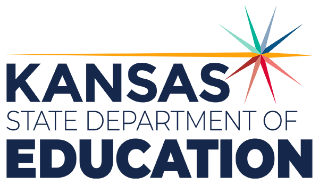 900 S.W. Jackson Street, Suite 102Topeka, Kansas 66612-1212https://www.ksde.orgThe Kansas State Department of Education does not discriminate on the basis of race, color, national origin, sex, disability or age in its programs and activities and provides equal access to any group officially affiliated with the Boy Scouts of America and other designated youth groups. The following person has been designated to handle inquiries regarding the nondiscrimination policies:	KSDE General Counsel, Office of General Counsel, KSDE, Landon State Office Building, 900 S.W. Jackson, Suite 102, Topeka, KS 66612, (785) 296-3201. Student name: Graduation Date:#DESCRIPTIONRATING1.1Upon completion of this section the student will be able to demonstrate measurable understanding of unique characteristics, like DNA, and common characteristics, like tissues, that together make up the identity of each of us.Cellular organizationDNATransciption, translation, and enzymesBehavioral characteristics of humansAnatomical organizationDirectional and regional terminologyBody systemsTissues: connetive, nervous, muscular, epithelialBones: identification, types, location#DESCRIPTIONRATING2.1Upon completion of this section the student will be able to demonstrate measurable understanding of the brain and its connection to the entire body and external world through nerves via chemical signals.HomeostasisSubdivisions: CNS and PNSRole of the nervous system: stimulus, interpret, effect a responseBrain anatomyNeurotransmittersCells and supporting cellsReflexesEndocrine systems and hormonesEye anatomy and physiology#DESCRIPTIONRATING3.1Upon completion of this section the student will be able to demonstrate measurable understanding of the brain and its connection to the entire body and external world through nerves via chemical signals.needed resources: food, water, and oxygeninternal factors: age, weight, and overall healthexternal factors: climate or temperaturedigestive system anatomymechanical and chemical digestionbalancing energy consumed with energy usedATPrespiratory system anatomyinspiration and expirationdisease and medical conditions of the RSurinary system anatomyfiltration, reabsorption, and secretionhormones of the USimbalance of fluid and electrolytes#DESCRIPTIONRATING4.1Explain the relationship between the heart and the lungs and trace the path of major circulatory routes.skeletal system anatomyjoints: functional and structural classificationsmuscular system anatomymuscle contractionscardiovascular system anatomycirculatory system anatomygross anatomy of boneseffects of life choices: poor diet, smoking, and drug useexercise physiology#DESCRIPTIONRATING5.1Upon completion of this section the student will be able to demonstrate measurable understanding of the shared responsibilities of the integumentary system, the skeletal system, and the lymphatic/immune system to offer protection on the inside and outside of the body.components of the integumentary systemfunctions in protection from the integumentary and skeletal systemtemperature regulationsensationexcretion and absorption in the human bodybone composition (flexibility and change overtime due to usage)specialized cells in the skeletal system (osteoclasts and osteoblasts)fracture typesbone remodeling and healingfunctions of the lymphatic/immune systemantibodiesimmune cell identification and functions#DESCRIPTIONRATING6.1Upon completion of this section the student will be able to demonstrate measurable understanding of a person’s ability to maintain an internal state regardless of external factors always acting upon the body.external factors acting upon the bodycoordination of all body systems working together to maintain health and wellnessmedical interventions (preventative, diagnostic test, treatments, and rehabilitation)